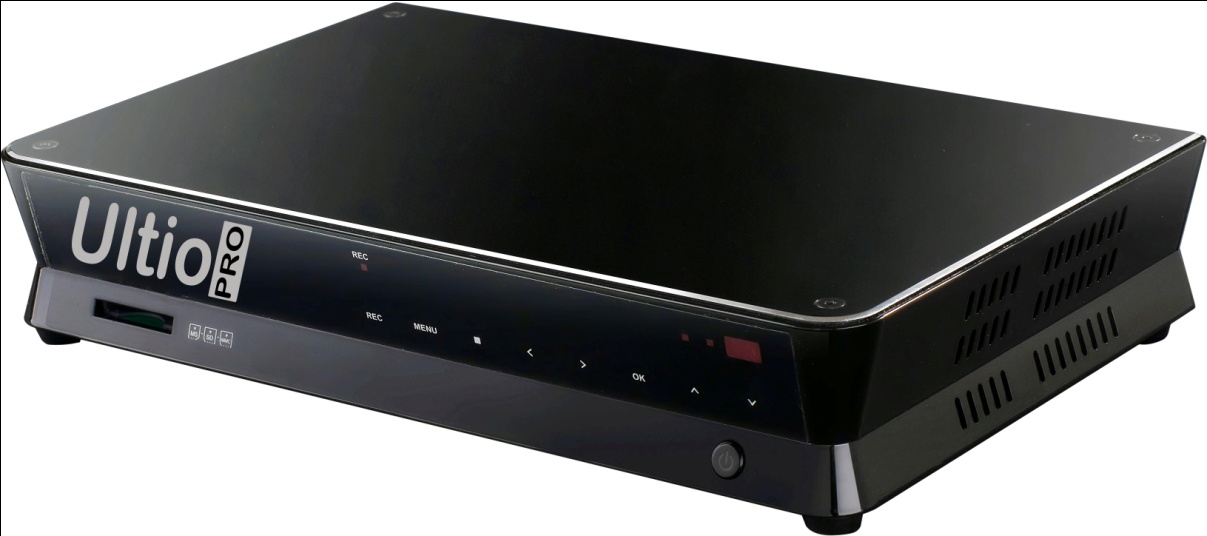 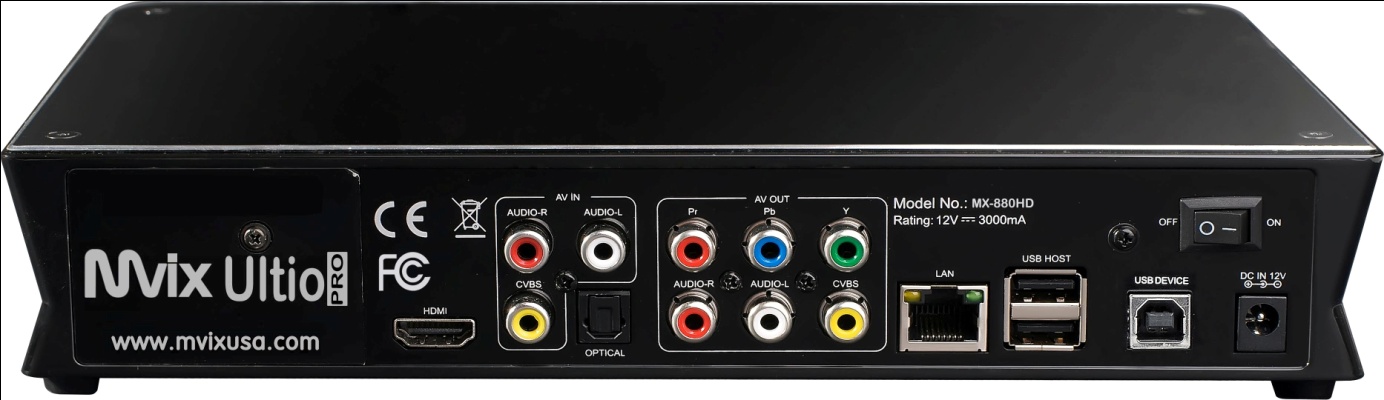 Mvix Ultio Pro Format Support: Video Formats and CodecsMvix Ultio Pro Format Support: Audio Formats and CodecsMvix Ultio Pro Format Support: Image Formats and CodecsMvix Ultio Pro Format Support: Subtitle FormatsMvix Ultio Pro Format Support: Video RecordingFile TypeFile ExtensionVideo CodecAudio CodeMP4, MOV.mp4, .mov, .xvid, .m4vDivx 3 / 4/ / 5/ / 6Motion JPEGMPEG-4 SP / ASP (Xvid)MPEG-4 AVC (H.264)LPCM, uLaw, aLawMPEG-AudioHE-AAC, LC-AACDolby Digital PlusVorbisMS-ADPCMAVI.avi, .divxMPEG-1Divx 3 / 4/ / 5/ / 6Motion JPEGMPEG-4 SP/ASP (Xvid)MPEG-4 AVC (H.264)VC-1LPCM, uLaw, aLawMPEG-AudioHE-AAC, LC-AACDolby Digital PlusDTSVorbisMS-ADPCMWMA, WMA ProMinus VRMPEG-1MPEG-2LPCMMPEG-1 Layer 2DVD Video.isoMPEG-1MPEG-2LPCMMPEG-1 Layer 2DTSASF, WMV.asf, .wmv, .xvidDvix 3 / 5MPEG-4 SP/ASP (Xvid)VC-1WMVLPCMWMAWMA ProADPCMFLV.flvH.263MPEG-4 AVC (H.264)LPCMMPEG-AUDIOHE-AAC, LC-AACMKV.mkv, .xvidDIVX 3/4/5/6MPEG-1MPEG-2MPEG-4 SP/ASP(XviD)LPCMMPEG-AUDIODolby Digital PlusHE-AAC, LC-AACDTS, VorbisMS-ADPCMWMA, WMA ProRM, RMVB.rm/.rmvbRV8,RV9COOKHE-AAC, LC-AACRA-LosslessTS.ts/.m2ts/.mts/.tp/.trpMPEG-1MPEG-2MPEG-4 AVC(H.264)VC-1LPCMMPEG-AUDIODolby Digital PlusHE-AAC, LC-AACDTS, TrueHDDAT, MPG, MPEG.dat, .mpg, .mpegMPEG-1MPEG-2LPCMMPEG-AUDIOHE-AAC, LC-AACDTSVOB.vobMPEG-1MPEG-2LPCMMPEG-1 Layer2DTSFile TypeFile ExtensionVersion SupportMPEG-1 Layer 3.mp3WMA.wma, .asfWMA 7~9.1WMA pro.wma, .asfWMA pro 9.1MPEG-1/2 Layer 1/2N/A(included in video only)MPEG 1/2WAV.wavMKA.mkaLPCMN/A(included in video only)ADPCMN/A(included in video only)Microsoft ADPCMG.726AAC.aac, .mp4MPEG-2/4 LC/HE profileAAC+ ver. 1/2OGG Vorbis.oggUp-to-dateDolby DigitalN/A(included in video)Dolby Digital PlusN/A(included in video)DTS.wav(or included in video)DTS-Master AudioN/A(included in video only)RA-COOK.ra, .rm, .rmvbRA-lossless.ra, .rm, .rmvbFLAC.flacBBEN/ASurroundSRSN/ASurroundFile TypeFile ExtensionVersion SupportJPEG.jpg/.jpegBMP.bmpPNG, GIF.png, .gifTIFF.tiffFile TypeFile ExtensionVersion SupportSubRipper.srtMicroDVD.subSAMI.smiVobSub.idx + .subSubStation Alpha.ssaAdvance SubStation Alpha.assDVD SubtitleN/ADVD VideoDivX SubtitleN/ADivX Ultra / DivX HDFile TypeFile ExtensionVersion SupportMPEG 2.mpg